г. Петропавловск-Камчатский			         « 20 »   августа   2018 годаВ целях корректировки отдельных положений приказа Министерства социального развития и труда Камчатского края от 15.02.2017 № 134-п           «Об утверждении нормативов штатной численности в организациях социального обслуживания населения в Камчатском крае»ПРИКАЗЫВАЮ:1. Внести в приказ Министерства социального развития и труда Камчатского края от 15.02.2017 № 134-п «Об утверждении нормативов штатной численности в организациях социального обслуживания населения в Камчатском крае» следующие изменения:1) в приложении 7:а) часть 2.13. изложить в следующей редакции:«»;б) часть 2.14. изложить в следующей редакции:«»;в) строку 20 части 2.15 изложить в следующей редакции:«»;г) часть 2.18 исключить;д) строку 41 части 2.19 изложить в следующей редакции:«е) строку 35 части 2.17 исключить.2. Настоящий приказ вступает в силу через 10 дней после дня его официального опубликования и распространяется на правоотношения, возникшие с 01.09.2018.Министр                                                                                           И.Э. Койрович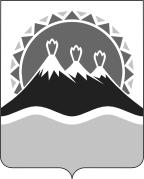 МИНИСТЕРСТВО СОЦИАЛЬНОГО РАЗВИТИЯ И ТРУДАКАМЧАТСКОГО КРАЯПРИКАЗ №   955-пО внесении изменений в приказ Министерства социального развития и труда Камчатского края от 15.02.2017 № 134-п «Об утверждении нормативов штатной численности в организациях социального обслуживания населения в Камчатском крае»2.13. Норматив штатной численности работников организационно-методического отделения2.13. Норматив штатной численности работников организационно-методического отделенияЗаведующий отделением, методист, специалист по социальной работе, редактор. документовед92.14. Норматив штатной численности работников отделения комплексной помощи семьям2.14. Норматив штатной численности работников отделения комплексной помощи семьям2.14. Норматив штатной численности работников отделения комплексной помощи семьям17Заведующий отделением, специалист по социальной работе, педагог-психолог, юрисконсульт818Психолог1(при круглосуточном режиме работы устанавливается 5,5 штатной единицы, в том числе работники одной службы)18.1.Администратор1 (при круглосуточном режиме работы устанавливается 5,5 штатной единицы, в том числе работники одной службы)20.Специалист по социальной работе241Специалист по социальной работе5